Логопедические задания для Наумович Александра 4 классЗадания выполняются в тетради!Дата: 07.05.2020 г.Тема: Звук и буква К, к1. Звук [К]- согласный, твёрдый, глухойЗадание 1. Дидактическая игра «Хлопни в ладошки, если услышишь звук [К]»:н, п, к, б, с, к, л, п, к...; кы, пу, ок, ил, мын, рук...; ручка, лыжи, кот, рот, сын, крот, корова, салат, штора, куртка, буква, письмо, молоток.Задание 2.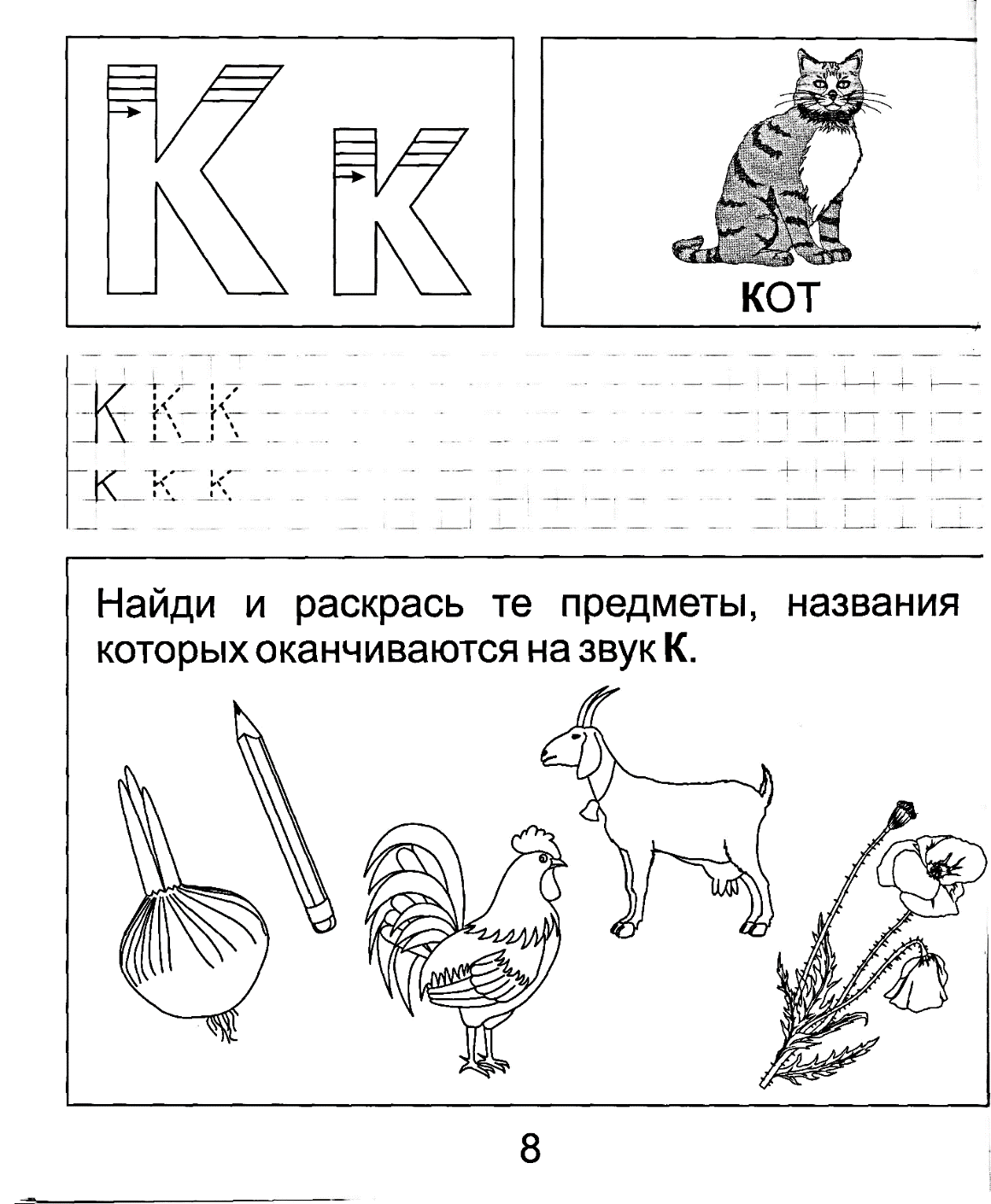 Задание 3. 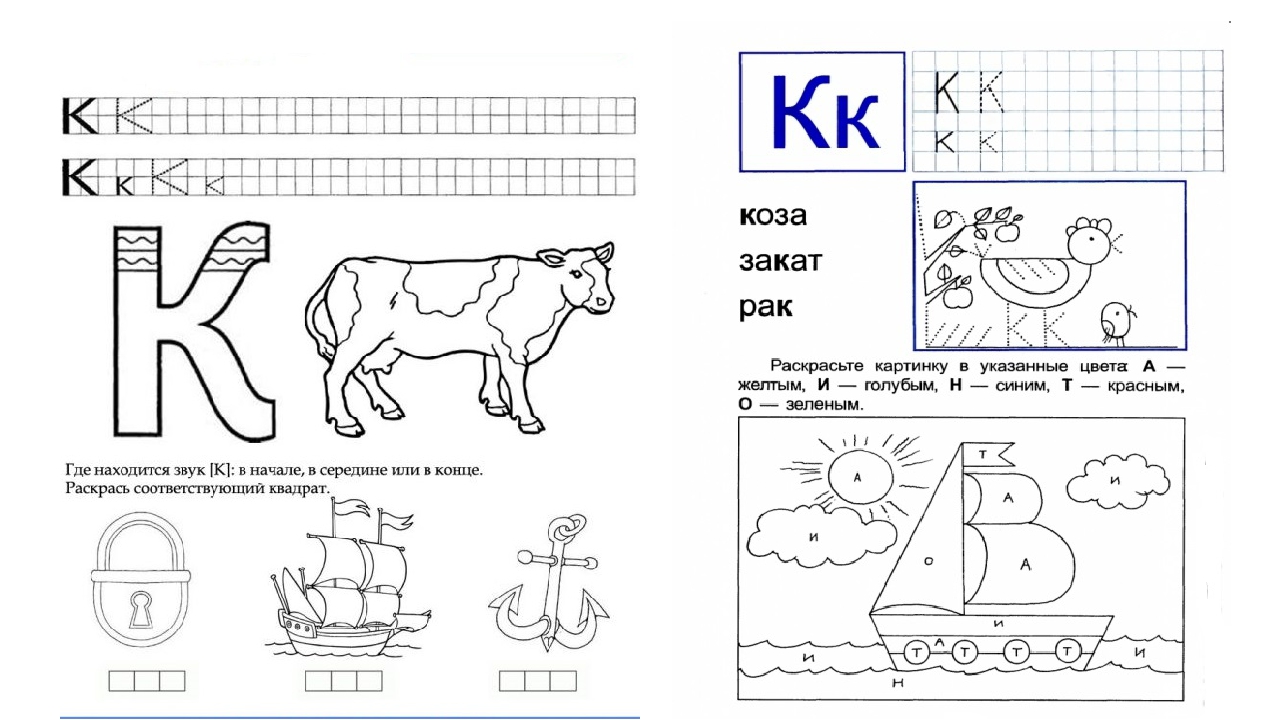  Задание 4. 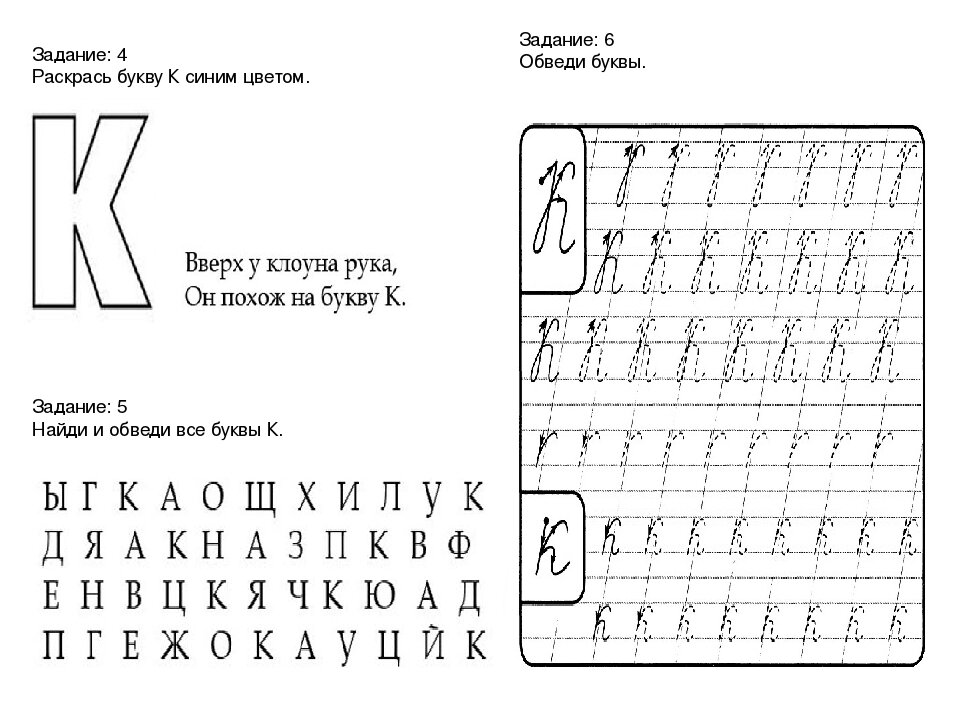 Задание 5.  Прочти слоги и слова с буквой Р и напечатай на ноутбуке.АК	КА	МАКОК	КО	РАКУК	КУ	ЛУКЫК   	КЫ	СУКМА-ША	КО-РАНА-ША	КО-СЫКА-ША	КУ-РЫ